Istituto di Istruzione Secondaria Superiore “MAURO PERRONE”Servizi Enogastronomici e dell'Ospitalità Alberghiera - Istituto Tecnico del Turismo -Servizi Commerciali - Promozione Commerciale e Pubblicitaria -Servizi Socio-SanitariProduzioni Industriali e Artigianali - Opzione “Produzioni Audiovisive”-Costruzione, Ambiente e Territorio – Articolazioni C.A.T. e Geotecnico -Amministrazione, Finanza e Marketing: Sistemi Informativi Azienda9ALLEGATO 4LIBERATORIAAl Dirigente Scolastico Scuola polo per la formazioneAmbito  PUG22 TA02 IISS MAURO PERRONE Castellaneta (Ta)DICHIARAdi aver realizzato il materiale allegato alla presente o comunque di esserne il legittimo proprietario;di aver chiesto e ricevuto dichiarazione liberatoria dalle persone che appaiono visivamente nel materiale;che nel materiale non sono presenti minori di anni 18;di autorizzare la redazione del sito alla pubblicazione del materiale nelle forme che la stessa riterrà più idonee allo spazio da                            utilizzare;di essere consapevole dell’uso che la redazione potrebbe fare del materiale;di essere consapevole che la redazione potrà utilizzare o meno a proprio insindacabile giudizio il materiale pervenuto senza                  la corresponsione di alcun compenso o rimborso spese per esso.Il sottoscritto riconosce che tutte le informazioni, i dati, le fotografie, le immagini allegate rientrano nella sola ed esclusiva responsabilità delle persone dalle quali tali contenuti provengono. A tal proposito dichiara e garantisce di tenere indenne e manlevare la redazione del sito internet dedicato alla formazione del personale, nonché i soggetti ad essa collegati o da essa controllati, i suoi rappresentanti, dipendenti nonché qualsivoglia suo partner da qualsiasi obbligo risarcitorio, incluse le ragionevoli spese legali, che possano derivare dai contenuti trasmessi o inviati dal sottoscritto, da una violazione delle norme che ne regolamentano l'uso, e da una violazione dei diritti di terzi.DICHIARA INOLTREdi non avere nulla a pretendere, a nessun titolo e per qualsiasi ragione, a fronte dell’utilizzo dell’uso dell’immagine del sottoscritto. Inoltre, con la presente, il/la sottoscritto/a vieta l’uso delle immagini a scopo commerciale, nonché qualsiasi uso in contesti che pregiudichino la dignità personale ed il decoro del/dei soggetti fotografato/i o ripreso/i. La posa e l'utilizzo delle immagini sono da considerarsi effettuate in forma gratuita. La presente liberatoria si intende valevole, salvo successiva esplicita richiesta da parte del/la firmatario/a per l’intero periodo corrispondente al ciclo formativo in corso all’atto della compilazione.Data ………………………………..	                                Firma ………………………………..CONSENSO AL TRATTAMENTO DEI DATI PERSONALIAi sensi dell’art. 13 del Regolamento europeo (UE) 2016/679 (di seguito GDPR), lo scrivente, con la presenteAUTORIZZAL’IISS Mauro Perrone di Castellaneta (TA) al trattamento, anche con l’ausilio di mezzi informatici e telematici, dei dati personali forniti dal sottoscritto.Data ………………………………..	                                Firma ………………………………..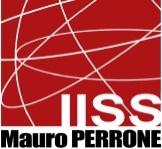 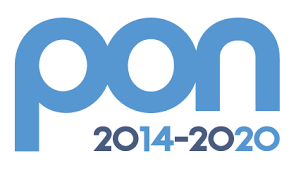 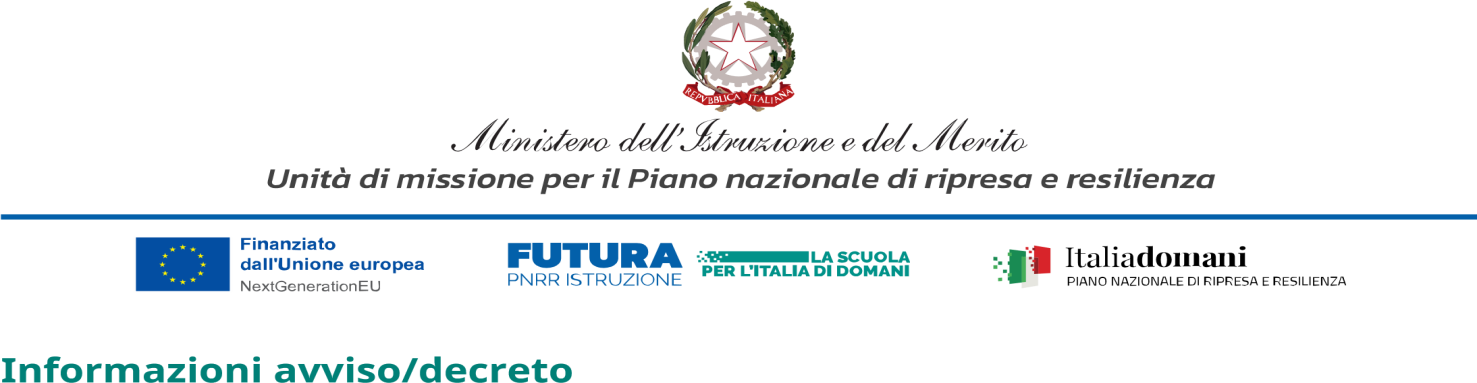 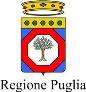 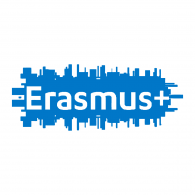 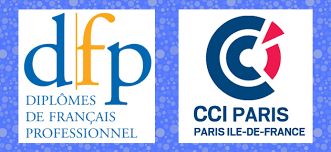 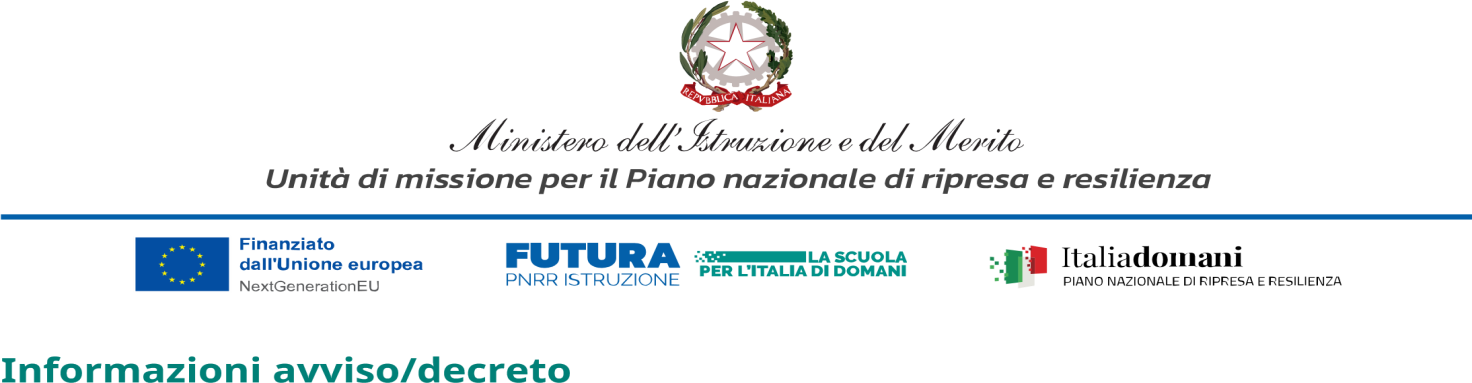 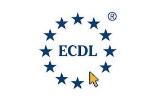 IL/LA SOTTOSCRITTO/ACODICE FISCALEDATI ANAGRAFICI NASCITACOMUNEDATI ANAGRAFICI NASCITAPROVINCIADATI ANAGRAFICI NASCITADATA (gg/mm/aaaa)DATI ANAGRAFICI NASCITACELLULAREDATI ANAGRAFICI NASCITAINDIRIZZO EMAIL